STEAM VEIKLOS ,,SKRUZDĖLIUKŲ“ GRUPĖJESu „ Skruzdėliukų“ grupės vaikučiais įsitraukėme į naują, kupiną atradimų STEAM veiklos savaitę.Apsilankėme lauko STEAM laboratorijoje, susipažinom su tyrinėjimo priemonėmis. Vaikai labai domėjosi, klausinėjo , diskutavo.Veiklos metu atlikome tyrimą su spalvomis. Vaikai įtvirtino pagrindines tris spalvas, prisiminė Lietuvos vėliavos spalvas. Susidomėjo atliekama pipetės funkcija. Suprato koks įdomus yra spalvų pasaulis. Vaikams labai patiko.„ Sudėliok geometrinę figūrą“, šios veiklos metu vaikai skaičiavo ir suprato kiek reikia kaštonų akmenėlių, šakelių norint sudėlioti vieną ar kitą geometrinę figūrą. Ugdytiniai labai stengėsi sudėlioti tokią pat.Kitą dieną susipažino su eksperimentu ,,Kaip kitaip prisipučia balionas?“ ir susidomėję stebėjo, atliko  jį: tai actas  su soda, vaikai suprato kokia įdomi reakcija gaunasi, kaip pasikeičia balionas. Buvo nuostabu.„ Išmatuok žmogaus kūną“. Iš įvairių kaladėlių dėliojo draugo kūną, po to jį matavo: metru, juostele, liniuote, sprindžiais, žingsniais. Lygino. Vaikai suprato, kuris aukštesnis, kuris žemesnis, kurie lygūs.Ši veikla skatino vaikų  kūrybiškumą, suteikė džiugių emocijų, atradimo džiaugsmą laisvės pojūtį pažinti ir tyrinėti.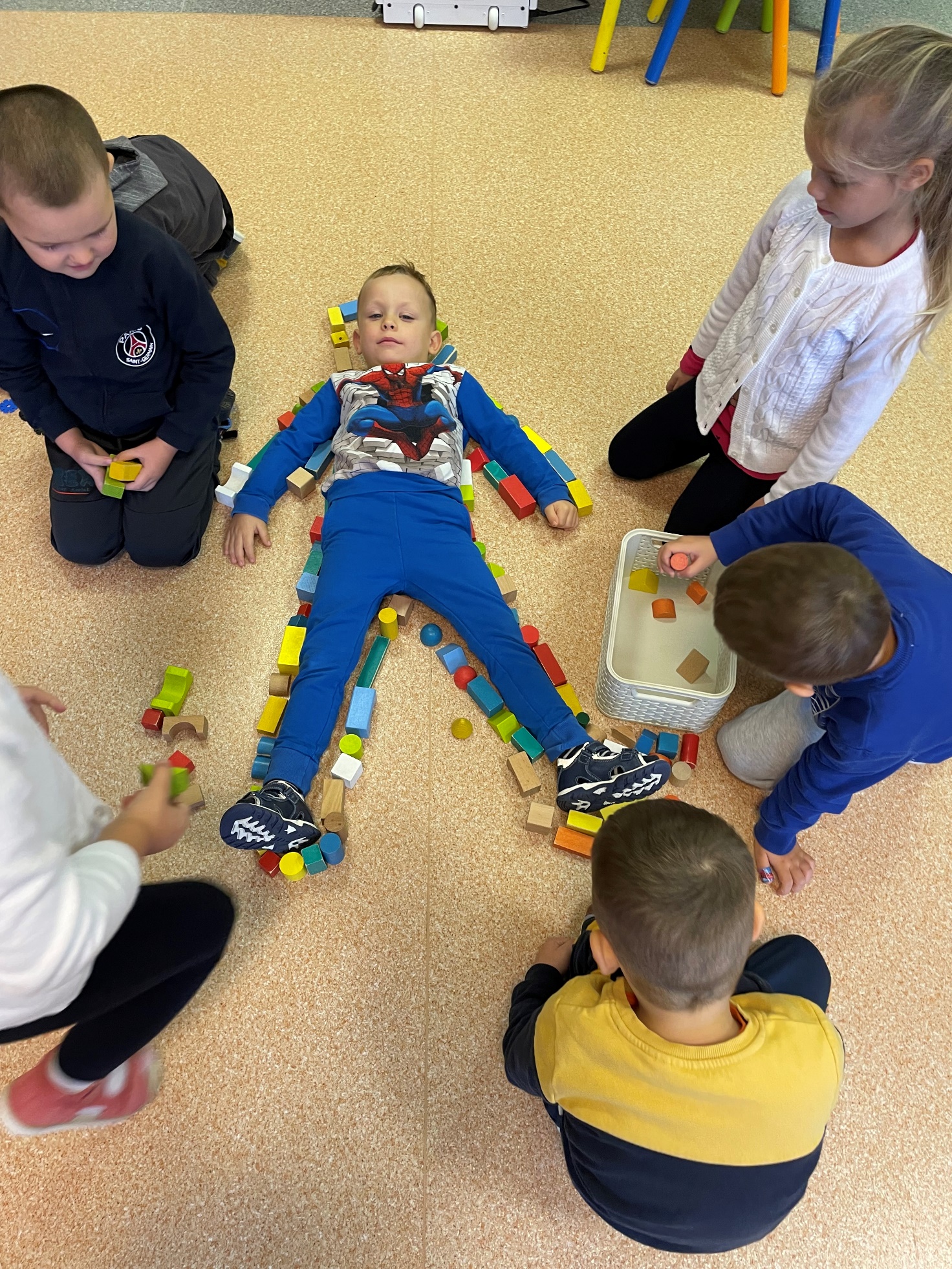 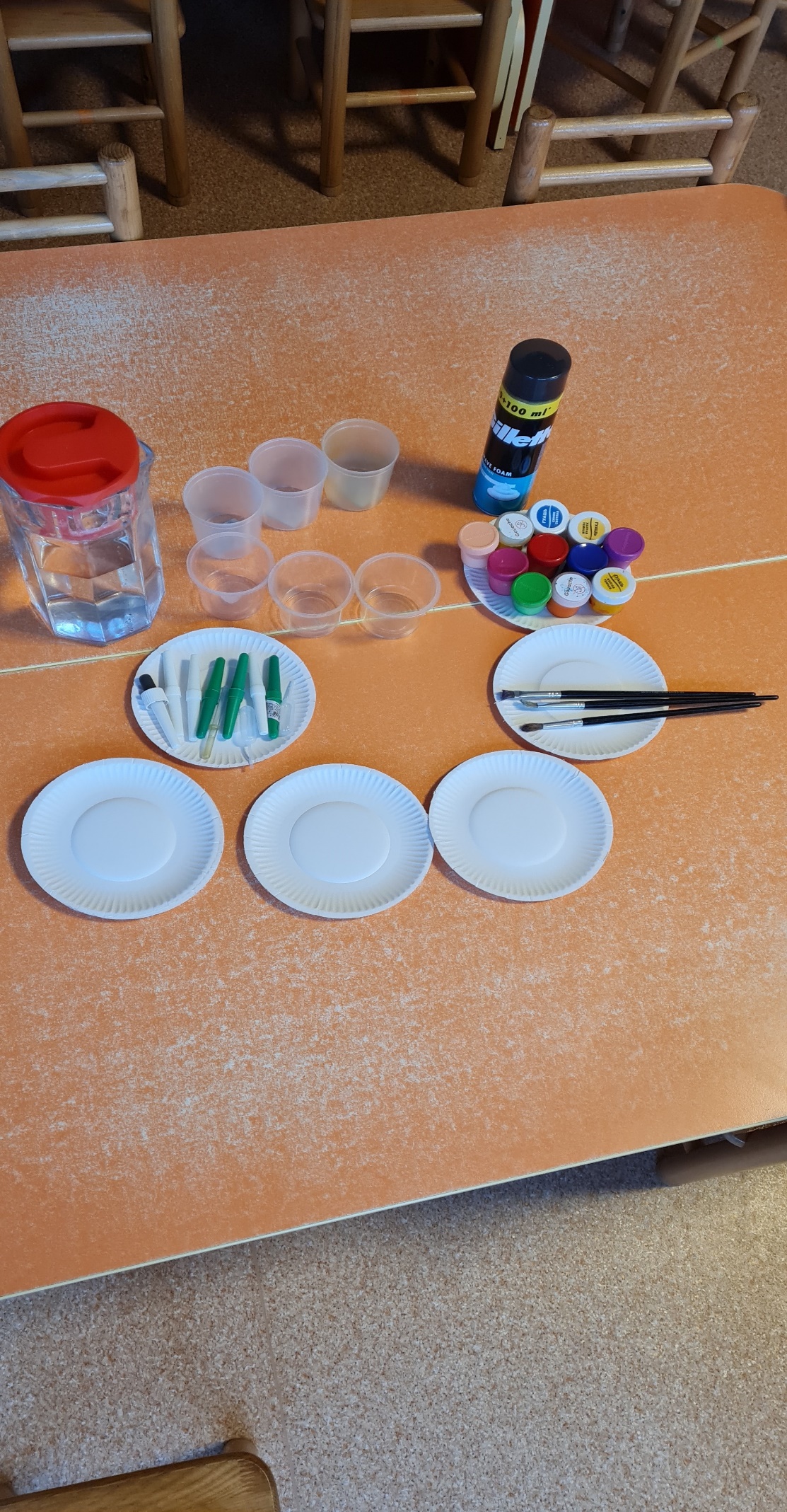 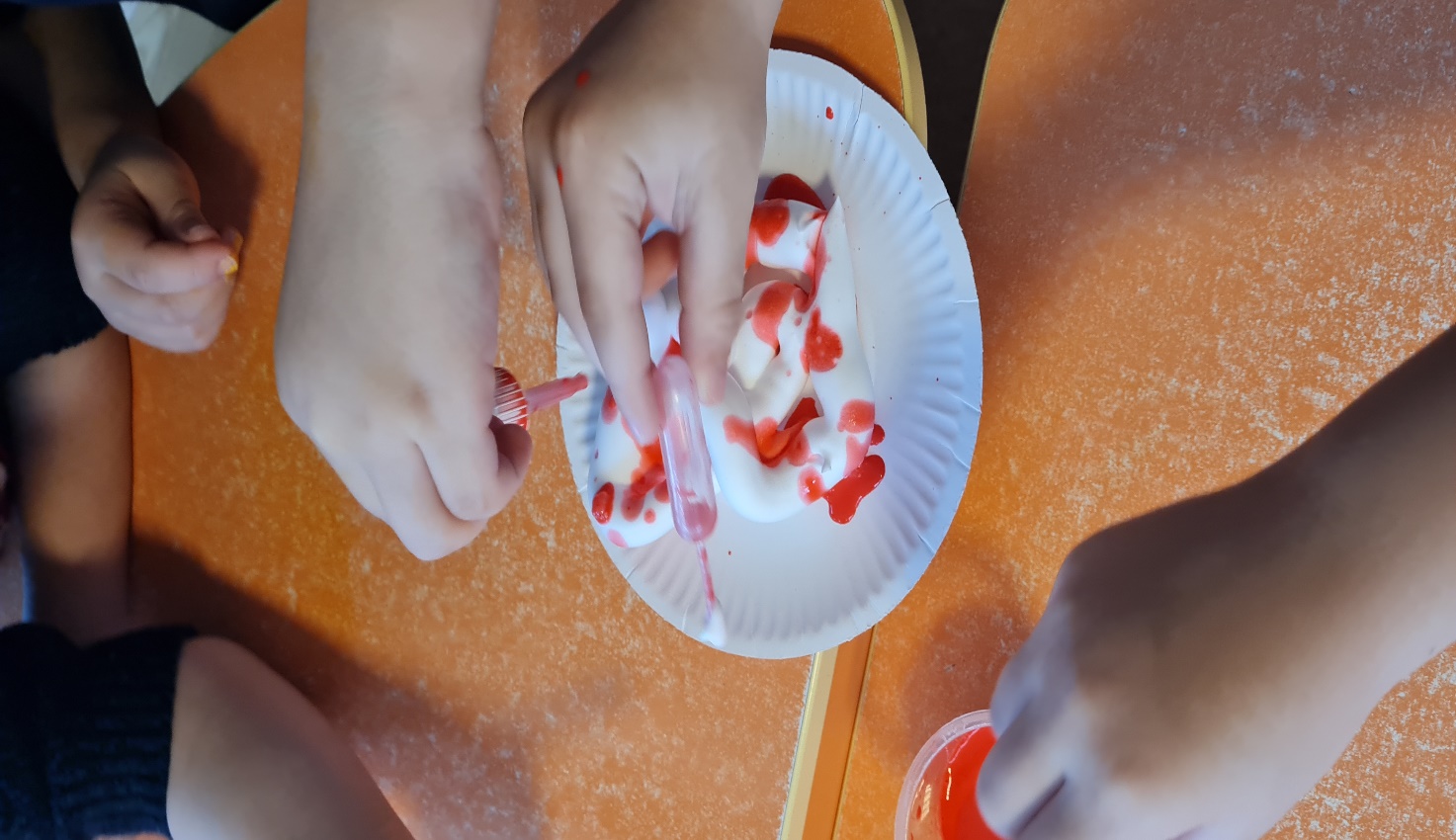 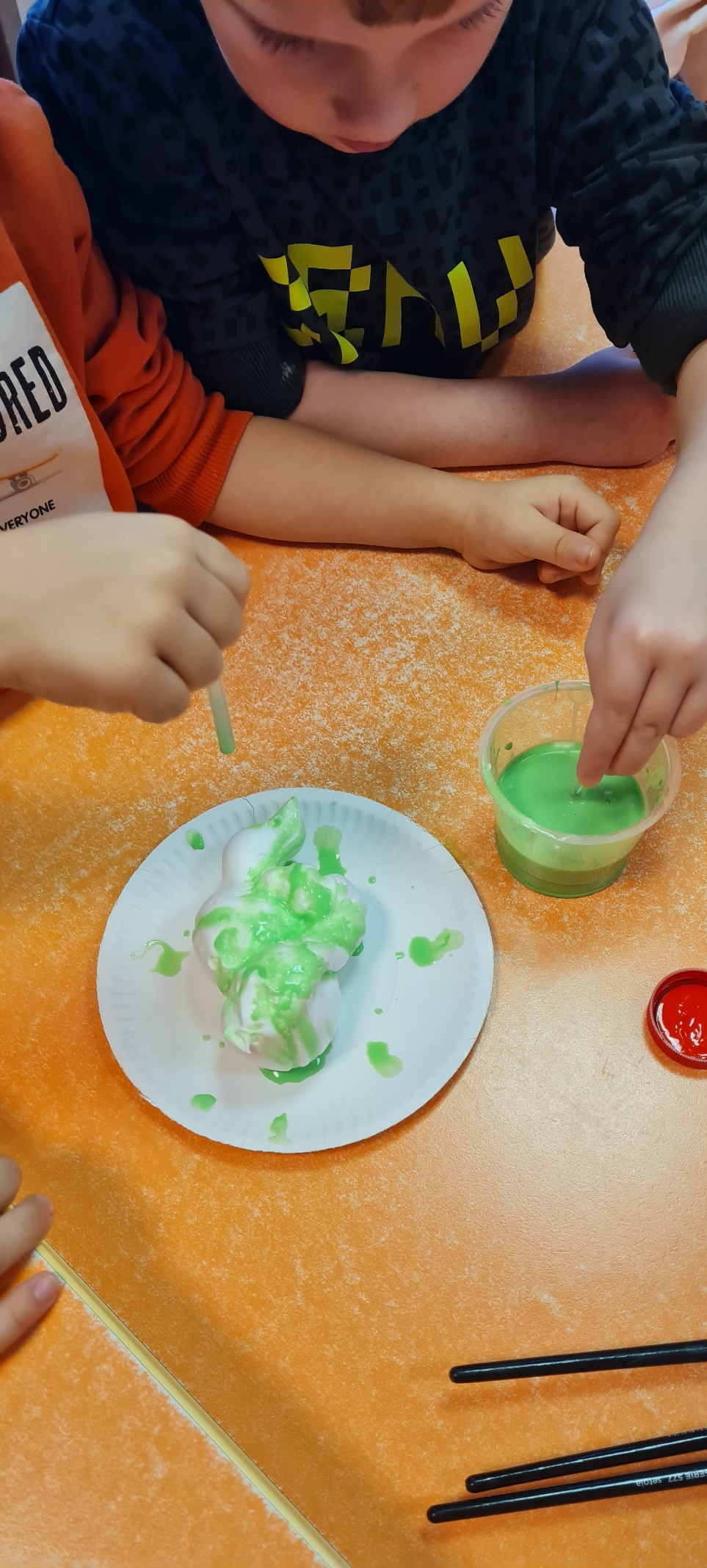 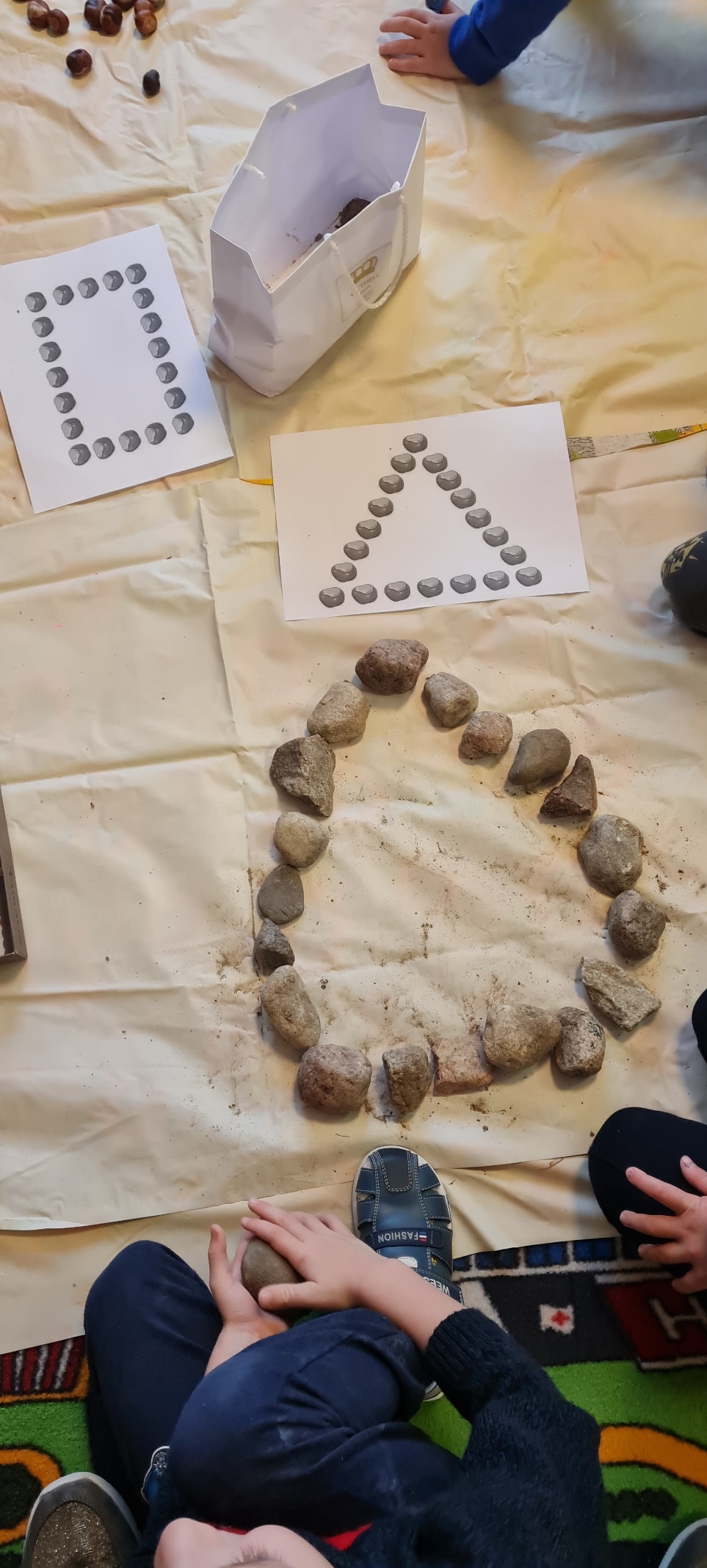 